РОССИЙСКАЯ ФЕДЕРАЦИЯЗАКОНМАГАДАНСКОЙ ОБЛАСТИОБ ОБЛАСТНОЙ ТРЕХСТОРОННЕЙ КОМИССИИ ПО РЕГУЛИРОВАНИЮСОЦИАЛЬНО-ТРУДОВЫХ ОТНОШЕНИЙПринятМагаданской областной Думой30 мая 2003 годаНастоящий Закон в соответствии с Трудовым кодексом Российской Федерации определяет компетенцию, полномочия, порядок формирования и деятельности областной трехсторонней комиссии по регулированию социально-трудовых отношений (далее - Комиссия).(в ред. Закона Магаданской области от 28.04.2008 N 996-ОЗ)Статья 1. Состав и правовая основа деятельности Комиссии1. Комиссия является постоянно действующим органом социального партнерства в Магаданской области и состоит из представителей объединения организаций профсоюзов Магаданской области, объединения работодателей Магаданской области, Правительства Магаданской области (далее - стороны).(в ред. Законов Магаданской области от 03.06.2010 N 1287-ОЗ, от 30.07.2014 N 1765-ОЗ)2. Правовую основу деятельности Комиссии составляют Конституция Российской Федерации, международные договоры Российской Федерации, Трудовой кодекс Российской Федерации, федеральные законы и иные нормативные правовые акты Российской Федерации, настоящий Закон и иные нормативные правовые акты Магаданской области.(п. 2 в ред. Закона Магаданской области от 03.06.2010 N 1287-ОЗ)Статья 2. Принципы и порядок формирования Комиссии1. Комиссия формируется на основе принципов:1) добровольности участия сторон;2) полномочности сторон;3) самостоятельности и независимости сторон при определении персонального состава своих представителей в Комиссии.4) равноправия сторон.(пп. 4 введен Законом Магаданской области от 03.06.2010 N 1287-ОЗ)2. Представительство сторон в составе Комиссии определяется каждой из них самостоятельно в соответствии с законодательством Российской Федерации, настоящим Законом и уставами соответствующих объединений.Объединение работодателей Магаданской области определяет представителей в составе Комиссии от членов объединения пропорционально числу занятых у них работников. Объединение организаций профсоюзов Магаданской области определяет представителей в составе Комиссии от территориальных организаций профсоюзов пропорционально количеству объединяемых ими членов профсоюза.3. Утверждение и замена представителей объединения организаций профсоюзов Магаданской области и объединения работодателей Магаданской области производятся на основании решений соответствующих органов объединений; утверждение и замена представителей Правительства Магаданской области - на основании указа Губернатора Магаданской области.(в ред. Законов Магаданской области от 28.04.2008 N 996-ОЗ, от 30.07.2014 N 1765-ОЗ, от 18.03.2019 N 2362-ОЗ, от 09.08.2022 N 2745-ОЗ)4. Представители сторон являются членами Комиссии. Количество членов Комиссии от каждой из сторон не может превышать 12 человек.5. Спорные вопросы, касающиеся представительства объединения организаций профсоюзов Магаданской области и объединения работодателей Магаданской области, разрешаются на совещаниях представителей указанных объединений или в суде.6. Уведомление о начале формирования Комиссии и дате представления кандидатур, утвержденных сторонами, публикуется Губернатором Магаданской области в средствах массовой информации.(в ред. Законов Магаданской области от 30.07.2014 N 1765-ОЗ, от 09.08.2022 N 2745-ОЗ)Статья 3. Основные цели и задачи Комиссии1. Основными целями Комиссии являются:1) регулирование социально-трудовых отношений в Магаданской области;2) согласование социально-экономических интересов сторон;3) содействие снижению социальной напряженности.(п. 1 в ред. Закона Магаданской области от 03.06.2010 N 1287-ОЗ)2. Основными задачами Комиссии являются:1) ведение коллективных переговоров и подготовка проекта регионального соглашения между объединением организаций профсоюзов Магаданской области, объединением работодателей Магаданской области и Правительством Магаданской области (далее - Соглашение);(в ред. Законов Магаданской области от 28.04.2008 N 996-ОЗ, от 30.07.2014 N 1765-ОЗ)2) содействие договорному регулированию социально-трудовых отношений на областном уровне;3) проведение консультаций по вопросам, связанным с разработкой проектов законов и иных нормативных правовых актов Магаданской области в сфере социально-трудовых отношений, государственных программ Магаданской области в сфере труда, занятости населения, миграции рабочей силы, социального обеспечения;(в ред. Закона Магаданской области от 27.12.2013 N 1696-ОЗ)4) согласование позиций сторон по основным направлениям социальной политики;5) распространение опыта социального партнерства, информирование отраслевых и иных комиссий по регулированию социально-трудовых отношений о деятельности Комиссии;6) рассмотрение по инициативе сторон вопросов, возникших в ходе выполнения Соглашения.7) содействие в обеспечении равноправного сотрудничества сторон в сфере регулирования социально-трудовых отношений в Магаданской области;(пп. 7 введен Законом Магаданской области от 03.06.2010 N 1287-ОЗ)8) развитие социального партнерства.(пп. 8 введен Законом Магаданской области от 03.06.2010 N 1287-ОЗ)Статья 4. Основные права Комиссии1. Комиссия вправе:1) проводить с органами государственной власти Магаданской области в согласованном с ними порядке консультации по вопросам, связанным с разработкой и реализацией социально-экономической политики;(в ред. Закона Магаданской области от 28.04.2008 N 996-ОЗ)2) разрабатывать и вносить в органы государственной власти Магаданской области в согласованном с ними порядке предложения о принятии законов и иных нормативных правовых актов Магаданской области в сфере социально-трудовых отношений;(пп. 2 в ред. Закона Магаданской области от 28.04.2008 N 996-ОЗ)3) согласовывать интересы сторон при разработке проекта Соглашения, его реализации, выполнении решений Комиссии;4) запрашивать у органов исполнительной власти Магаданской области, работодателей, объединения организаций профсоюзов Магаданской области и территориальных организаций профсоюзов информацию о заключаемых и заключенных соглашениях, регулирующих социально-трудовые отношения, и коллективных договорах в целях выработки рекомендаций Комиссии по развитию коллективно-договорного регулирования социально-трудовых отношений, организации деятельности иных комиссий по регулированию социально-трудовых отношений;5) получать от органов государственной власти Магаданской области, работодателей, объединения организаций профсоюзов Магаданской области и территориальных организаций профсоюзов информацию о социально-экономическом положении в Магаданской области, необходимую для ведения переговоров и подготовки проекта Соглашения, организации контроля за выполнением Соглашения;6) принимать участие в подготовке разрабатываемых Магаданской областной Думой и Правительством Магаданской области проектов законов и иных нормативных правовых актов Магаданской области в сфере социально-трудовых отношений;(в ред. Законов Магаданской области от 28.04.2008 N 996-ОЗ, от 30.07.2014 N 1765-ОЗ)7) создавать рабочие группы и советы с привлечением ученых и специалистов;(в ред. Закона Магаданской области от 08.12.2010 N 1339-ОЗ)8) участвовать в проведении совещаний, конференций, семинаров по вопросам социально-трудовых отношений и социального партнерства в согласованном с организаторами указанных мероприятий порядке;9) осуществлять контроль за выполнением своих решений;10) осуществлять взаимодействие с иными комиссиями по регулированию социально-трудовых отношений в ходе коллективных переговоров, подготовки и реализации регионального соглашения, иных соглашений, регулирующих социально-трудовые отношения;11) принимать обращения заинтересованных лиц по вопросам регулирования социально-трудовых отношений.(пп. 11 введен Законом Магаданской области от 03.06.2010 N 1287-ОЗ)2. Комиссия разрабатывает и утверждает регламент областной трехсторонней комиссии по регулированию социально-трудовых отношений (далее - регламент Комиссии), определяет порядок подготовки проекта и заключения Соглашения.(п. 2 введен Законом Магаданской области от 28.04.2008 N 996-ОЗ; в ред. Закона Магаданской области от 03.06.2010 N 1287-ОЗ)3. Реализация Комиссией определяемых настоящим Законом прав не препятствует объединению организаций профсоюзов Магаданской области и объединению работодателей Магаданской области, представленных в Комиссии, реализовывать свои права в соответствии с федеральным и областным законодательством.(п. 3 введен Законом Магаданской области от 03.06.2010 N 1287-ОЗ)Статья 5. Порядок принятия решения Комиссии1. Решение Комиссии считается принятым, если за него проголосовала каждая сторона большинством голосов от установленного числа представителей стороны.2. Порядок принятия решения каждой стороной определяется регламентом Комиссии.3. Члены Комиссии, не согласные с принятым решением, вправе требовать занесения их особого мнения в протокол заседания Комиссии.4. Заседание Комиссии правомочно при участии в нем не менее двух третей представителей от каждой стороны.Статья 6. Координатор Комиссии1. Координатор Комиссии назначается Губернатором Магаданской области. Координатор Комиссии не является членом Комиссии.(в ред. Закона Магаданской области от 09.08.2022 N 2745-ОЗ)2. Координатор Комиссии:1) организует деятельность Комиссии, председательствует на ее заседаниях;2) утверждает состав рабочих групп и советов;(в ред. Закона Магаданской области от 08.12.2010 N 1339-ОЗ)3) оказывает содействие в согласовании позиций сторон;4) подписывает регламент Комиссии, планы работы и решения Комиссии;5) руководит секретариатом Комиссии;6) запрашивает у органов исполнительной власти Магаданской области информацию о заключаемых и заключенных соглашениях, регулирующих социально-трудовые отношения, и коллективных договорах в целях выработки рекомендаций Комиссии по развитию коллективно-договорного регулирования социально-трудовых отношений;7) приглашает для участия в работе Комиссии представителей сторон, не являющихся членами Комиссии, а также ученых и специалистов, представителей других организаций;8) проводит в пределах своей компетенции в период между заседаниями Комиссии консультации с координаторами сторон по вопросам, требующим принятия оперативных решений;9) информирует органы государственной власти Магаданской области, Российскую трехстороннюю комиссию по регулированию социально-трудовых отношений о деятельности Комиссии;(в ред. Закона Магаданской области от 28.04.2008 N 996-ОЗ)10) информирует Комиссию о мерах, принимаемых Губернатором Магаданской области и Правительством Магаданской области в сфере социально-трудовых отношений.(в ред. Законов Магаданской области от 28.04.2008 N 996-ОЗ, от 30.07.2014 N 1765-ОЗ, от 09.08.2022 N 2745-ОЗ)3. Координатор Комиссии не вмешивается в деятельность сторон и не принимает участия в голосовании.4. В случае отсутствия координатора Комиссии или невозможности выполнения им своих обязанностей ведение заседания Комиссии осуществляют указанные в статье 7 настоящего Закона координаторы сторон в порядке, определяемом регламентом Комиссии.(п. 4 введен Законом Магаданской области от 03.06.2010 N 1287-ОЗ)Статья 7. Координаторы сторон1. Деятельность каждой из сторон организует координатор стороны.2. Координаторы сторон, представляющие объединение организаций профессиональных союзов и объединение работодателей, избираются указанными сторонами.3. Координатор стороны, представляющей Правительство Магаданской области, назначается Губернатором Магаданской области.(в ред. Законов Магаданской области от 30.07.2014 N 1765-ОЗ, от 09.08.2022 N 2745-ОЗ)4. Координатор каждой из сторон по ее поручению вносит координатору Комиссии предложения по проектам планов работы Комиссии, повесткам ее заседаний, персональному составу представителей стороны в рабочих группах и советах, информирует Комиссию об изменениях персонального состава стороны, организует совещания представителей стороны в целях уточнения их позиций по вопросам, внесенным на рассмотрение Комиссии.(в ред. Закона Магаданской области от 08.12.2010 N 1339-ОЗ)5. Координатор каждой из сторон по ее поручению вправе вносить координатору Комиссии предложение о проведении внеочередного заседания Комиссии. В этом случае координатор Комиссии обязан созвать заседание Комиссии в течение двух недель со дня поступления указанного предложения.6. Координатор каждой из сторон приглашает для участия в работе Комиссии соответственно представителей объединения организаций профессиональных союзов, объединения работодателей и органов государственной власти, не являющихся членами Комиссии, а также ученых и специалистов, представителей других организаций.Статья 8. Член Комиссии1. Права и обязанности члена Комиссии определяются регламентом Комиссии. Член Комиссии вправе знакомиться с соответствующими нормативными правовыми актами Российской Федерации и Магаданской области, международными договорами Российской Федерации, информационными и справочными материалами.2. Члену Комиссии на период осуществления его полномочий выдается удостоверение члена Комиссии. Образец указанного удостоверения устанавливается Губернатором Магаданской области.(в ред. Закона Магаданской области от 09.08.2022 N 2745-ОЗ)Статья 9. Обеспечение деятельности Комиссии1. Материально-техническое и организационное обеспечение деятельности Комиссии осуществляется в порядке, установленном Губернатором Магаданской области.(в ред. Закона Магаданской области от 09.08.2022 N 2745-ОЗ)2. Для организации деятельности Комиссии по решению Комиссии создается секретариат. В состав секретариата входят ответственный секретарь и секретари от сторон. Ответственный секретарь назначается координатором Комиссии. Секретари от сторон назначаются координаторами соответствующих сторон.Статья 10. Вступление в силу настоящего ЗаконаНастоящий Закон вступает в силу со дня его официального опубликования.ГубернаторМагаданской областиН.Н.ДУДОВг. Магадан10 июня 2003 годаN 358-ОЗ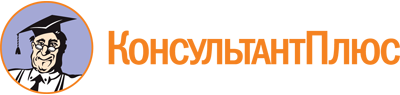 Закон Магаданской области от 10.06.2003 N 358-ОЗ
(ред. от 09.08.2022)
"Об областной трехсторонней Комиссии по регулированию социально-трудовых отношений"
(принят Магаданской областной Думой 30.05.2003)Документ предоставлен КонсультантПлюс

www.consultant.ru

Дата сохранения: 10.12.2022
 10 июня 2003 годаN 358-ОЗСписок изменяющих документов(в ред. Законов Магаданской областиот 28.04.2008 N 996-ОЗ, от 03.06.2010 N 1287-ОЗ, от 08.12.2010 N 1339-ОЗ,от 27.12.2013 N 1696-ОЗ, от 30.07.2014 N 1765-ОЗ, от 18.03.2019 N 2362-ОЗ,от 09.08.2022 N 2745-ОЗ)